PRESSEMITTEILUNG 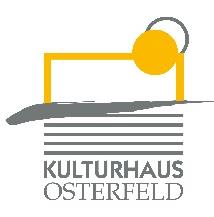 Samstag, 16. Oktober 2021 um 20.30 UhrKulturhaus Osterfeld – Großer SaalAlles nur Magie!Magischer Zirkel KarlsruheZaubergalaEntfliehen Sie dem Alltag und genießen Sie einen unvergesslichen Abend voller zauberhafter Unterhaltung mit klassischer und moderner Zauberkunst auf hohem Niveau.

Künstler des Magischen Zirkels Karlsruhe werden Sie verzaubern und in die magische Welt der unerklärlichen Wunder entführen.

Lachen, staunen, wundern – erleben Sie die Erfinder und Wunderkonstrukteure "Hunter & Blake", Monsieur Borston, die Amani Magic Show, Benji Wiebe mit seiner Ballonshow sowie Montana und Michael Pott in einer abwechslungsreichen Zaubergala. Moderiert von Simon Schmitt (Deutscher Jugendmeister der Kartenkunst).VK: € 18,70 / erm. 15,30 AK: € 19,70 / erm. 16,70 / StuditicketKarten und Informationen gibt es im Kulturhaus Osterfeld (07231) 3182-15, dienstags bis freitags, 14.00 bis 18.00 Uhr, per Mail unter: karten@kulturhaus-osterfeld.de und an allen bekannten Vorverkaufsstellen oder unter www.kulturhaus-osterfeld.de.Pforzheim, den 29.09.2021i.A. Christine SamstagPresse und Sekretariat